Name mudassir shahId 16147Assighment  flayer 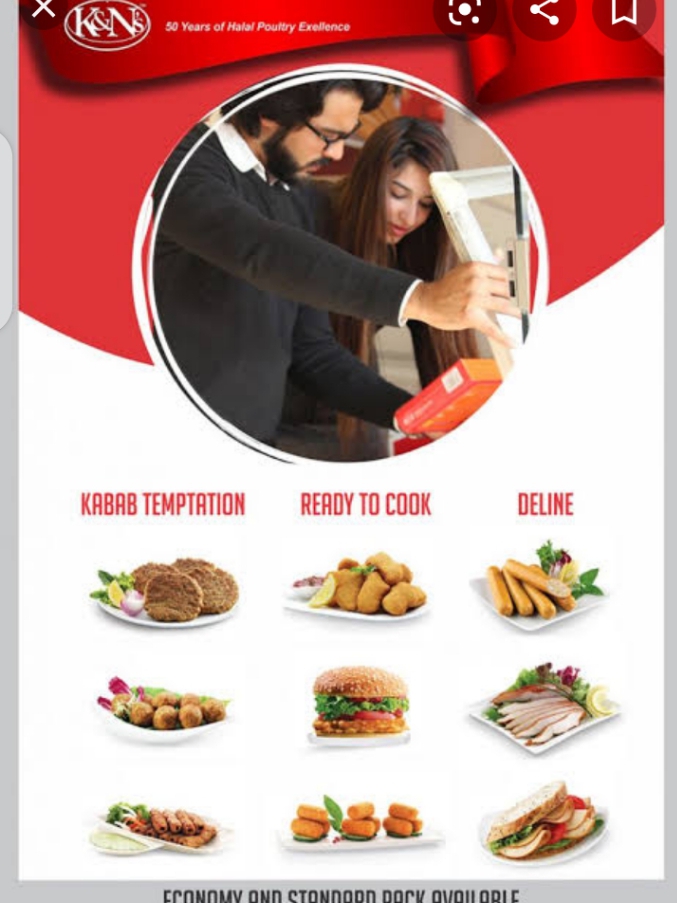 